Guía de Trabajo Ciencias Sociales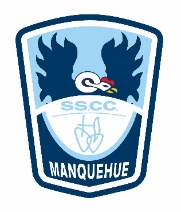 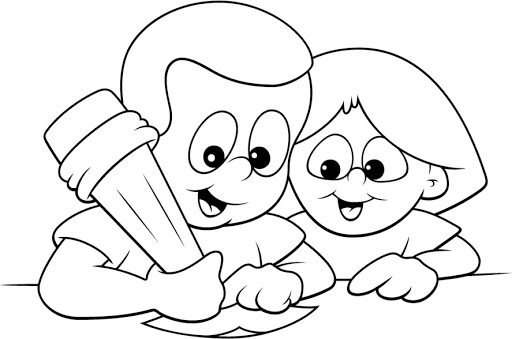 ActividadReescribe la rutina del pensamiento que realizaste en clases online: "Yo solía pensar, ahora pienso” reflexionando cómo y porqué nuestro pensamiento ha cambiado sobre los pueblos sedentarios. Rutina de pensamiento: COLOR-SÍMBOLO-IMAGENPUEBLOS ORIGINARIOS SEDENTARIOSCorrección:Respuesta personal, siempre y cuando tenga una conexión con los pueblos sedentarios y ambas respuestas tengan relación y coherencia entre ellas. Rutina de pensamiento: COLOR-SÍMBOLO-IMAGEN: Este es solo un ejemplo para que tengan una referencia. Lo más importante de esta rutina es su fundamentación. PUEBLOS ORIGINARIOS SEDENTARIOSCOLORSIMBOLOIMAGENSi tuvieras que pensar en un color que represente a los pueblos sedentarios, ¿cuál sería?Si tuvieras que dibujar un símbolo que represente los pueblos sedentarios, ¿cuál sería? DibújaloPiensa en una imagen que represente a los pueblos sedentarios y dibújala. ¿Por qué escogiste este color? ¿Qué significa este símbolo?Explica la imagen que representa a los pueblos sedentariosCOLORSIMBOLOIMAGENSi tuvieras que pensar en un color que represente a los pueblos sedentarios, ¿cuál sería?Si tuvieras que dibujar un símbolo que represente los pueblos sedentarios, ¿cuál sería? DibújaloPiensa en una imagen que represente a los pueblos sedentarios y dibújala. 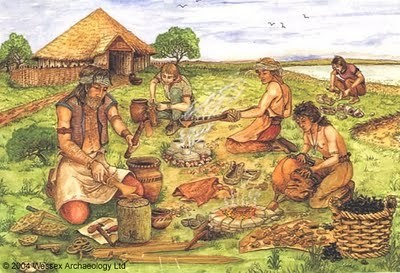 ¿Por qué escogiste este color? Escogí este color, ya que representa a la tierra y los pueblos sedentarios se dedicaron a trabajar y utilizar materiales que nos da la propia tierra. ¿Qué significa este símbolo?
Este símbolo representa una casa firme, al igual que las casas que construían los pueblos sedentarios que se quedaban en un lugar fijo.Explica la imagen que representa a los pueblos sedentariosEsta imagen representa a los pueblos sedentarios, ya que trabajaban en comunidad y como gran característica, tienen que desarrollaron la agricultura, como se ve en el dibujo. 